                            LEADERS WHO MISSED CHRISTMAS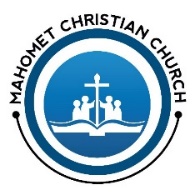                                              Matthew 2:3-6                	    Pastor David		 December 8, 2019
This morning we continue our Christmas series with a message Pastor Jeff and I agree is the most challenging, if not frightening to us... and should be to you:      THE LEADERS WHO MISSED CHRISTMAS!This group is perhaps, the most shocking. They were the experts, the theologians, chief priests and scribes. And they all knew the Scriptures. How could this group miss Christmas?     1 _________________     2 They were satisfied just to know ___________ Him... 
           they didn’t see a need to know Him ______________!     3 They didn’t see a _________ for a savior. 
     4 They didn’t ________ Him... they already had a king,                and they _________ him!
How can we avoid missing Christmas like the leaders that first Christmas?     1 Minimize the _____________ moments

     2 Recognize your need for a ____________

     3 Seek to know Him _____________Take Away:     Be willing to ________.          Trust God to keep His _______________.               _____________ what God has done.